Сборный групповой ЭКОНОМ ТУРМайские истории в Грузии 
Гарантированные даты заезда: 01.05- 08.05; 20.05- 27.05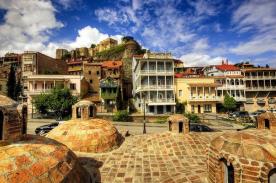 1день. Прибытие в весенний город, город-легенду  Тбилиси. Встреча в аэропорту и трансфер в отель (под все авиа рейсы).Свободное время.  Ночь в отеле Тбилиси.2день.  Завтрак в отеле.Сегодня Вам откроются все тайны этого красочного города: Духовное сердце столицы - кафедральный собор «Самеба».Расположившись на возвышенности над Курой, cобор «Метехи» (XIII в.) безмолвно взирающий на город, хранит воспоминания прошлого.  По преданию, именно здесь молилась царица Тамара.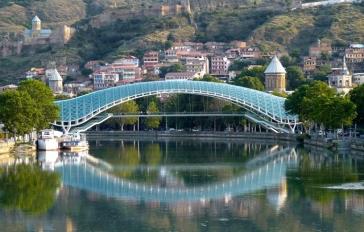 Собор «Сиони» (XIIв). Это место интересно не только как архитектурное сооружение и памятник старины, но и как святое место, где хранится несколько христианских реликвий. Под его сводами до сих пор можно увидеть крест Святой Нины, который сделан из лозы винограда и по преданию, скреплён волосами самой Нины. Посетим творение итальянского архитектора, гордость и лицо современного Тифлиса – Мост Мира. Затем мы прокатимся на подъемниках через старый город к крепости «Нарикала» - это душа Тбилиси. С крепостной стены открываются изумительные виды. Замечательное место для памятных фотографий. Переезд во «Мцхета» – древнейший, город, первая столица Грузии, душа этой удивительной страны. Здесь у Вас будет возможность ознакомится с: Кафедральным собором «Светицховели»  (XI в). Он же, собор 12-ти апостолов. В основании его покоится Хитон Господень. Благодаря этой святыне Мцхета называют «вторым Иерусалимом». Поднимемся в монастырь Джвари (V в), откуда открывается прекрасная панорама древней столицы (в Иерусалиме есть церковь с таким же названием). По легенде, этот храм был воздвигнут над источавшим благовонное масло (миро) пнём того кедра, под которым молилась просветительница Грузии Святая Нино.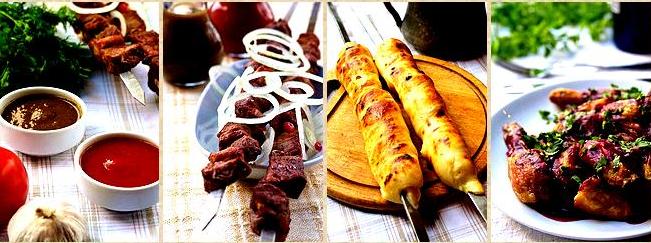 Здесь во Мцхета, мы посетим грузинскую крестьянскую семью, которая будет угощать Вас лучшими грузинскими блюдами за обедом. Хозяин винодельни расскажет Вам о своих виноградниках и с ним продегустируете вино и чачу. А так же Вас ожидает увлекательный мастер класс грузинской кухни. Возвращение в Тбилиси. Ночь в отеле.3день. Завтрак в отеле.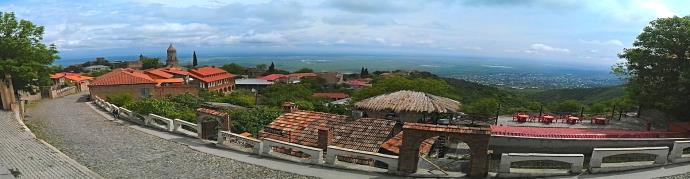 Выезд в центр винодельческого региона – солнечную Кахетию. По дороге через Гомборский перевал Вас ожидает невероятная дегустация на знаменитом кахетинском заводе вин.Далее мы поедем к Новой  Шуамта, насладимся красотами этой местности и сделаем множество памятных фото. Прибытие в Телави. Обзорная экскурсия по Кахетинскому городу Телави. После посетим еще один винный завод , где Вас ждет дегустация кахетинского добротного вина. Уходя, Вы останетесь довольными с массой позитивных впечатлений. Далее выезд в  Сигнахи - городе любви. Этот уютный город прекрасно соединил в себе элементы южно-итальянского и грузинского архитектурных тонкостей.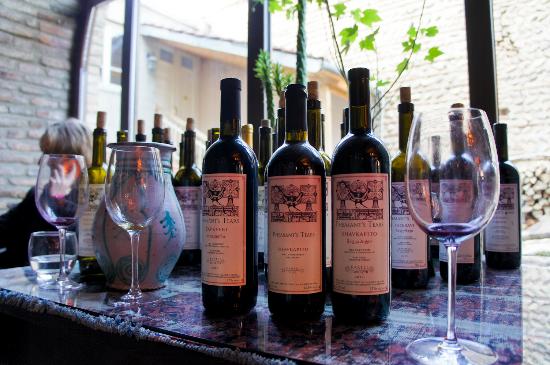 А также Вы увидите крепость Сигнахи, входящую в список самых известных и крупных крепостей Грузии. Посетим монастырский и епископальный комплекс Святого Георгия - женский монастырь «Бодбе». Тут расположена Базилика Святой Нино, а спустившись в ее чудотворным источникам, можете загадать желание, которое обязательно сбудется (пешая ходьба 30 мин).  Возвращение в Тбилиси.4день. Завтрак в отеле. Свободный день. По желанию можно заказать факультативные экскурсии (за доп. плату): 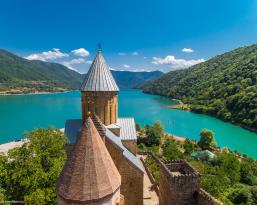 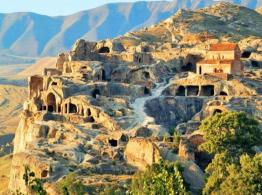 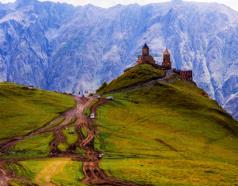 Увидим красоту грузинских гор благодаря экскурсии Ананури – Гудаури – Казбеги Познать зеленую горную красоту Грузии, Вы сможете на экскурсии Боржоми- Бакуриани (так же Вы сможете попить целебной воды из источника Боржоми)История Грузии откроется перед Вами на экскурсии Гори (музей Й.В. Сталина) и Уплисцихе - каменный город. 5день. Завтрак в отеле. 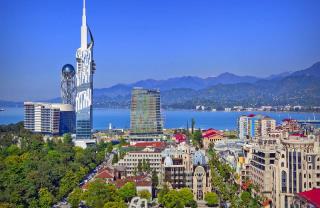 Освобождение номеров. 	07:00 Трансфер на ж/д вокзал. Выезд в Батуми на поезде (08:00) 13:00 Прибытие в Батуми Аджария чудесное и красивейшее место из древнейших исторических краев в юго-западной части Грузии, на побережье Черного Моря. Регион притягивает путешественников своим теплым морем, горными пейзажами, субтропическим климатом, отменной кухней и грузинским гостеприимством. Регион бурно развивается, а центр региона - Батуми изо дня в день превращается в неузнаваемый город со множеством великолепных строений и удивительных памятников современной архитектуры. Это изумительно красивый город, который надолго останется в Ваших сердцах. Здесь гид поведает историю этого города и всей Аджарии в целом. 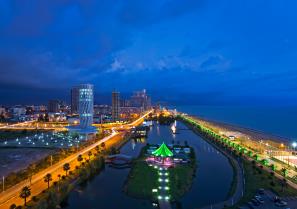 BUS - тур по Батуми.  Далее размещение в отеле, и свободное время. *Вечером туристы отправятся на лазерное шоу - танцующие фонтаны. Это незабываемое шоу, от которого просто невозможно оторвать глаз (разноцветная струя воды поднимается к небу под звуки музыки).А так же туристы  посетят  Батумскую гигантскую металлическую любовь. Ее автор грузинка художник/скульптор Тамара Квеситадзе. Статуя представляет собой фигуры женщины и мужчины. Они стремятся друг к другу, в течение 8-10 минут они двигаются очень оригинально и красиво. А в конце они сливаются так, что как будто одна целая статуя. 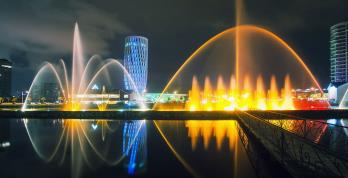 Опционно: ужин в одном из лучших ресторанов города с вкуснейшими Аджарскими блюдами. Ночь в отеле.  6день. Завтрак в отеле.Первое, что мы посетим сегодня – Ботанический Сад. Это один из самых больших и самых разнообразных ботанических садов мира. Детище известного русского ботаника и географа Андрея Краснова. На огромной территории сада собрана коллекция из 2037 единиц древесных пород. Лишь 104 из них кавказского происхождения, а остальные привезены из разных уголков планеты. В Ботаническом саду прекрасные смотровые площадки. С них можно рассмотреть панораму города, побережья и гор. Неподалеку  располагается известный Зелёный мыс, который включает в себя одни из самых красивых аджарских пляжей. 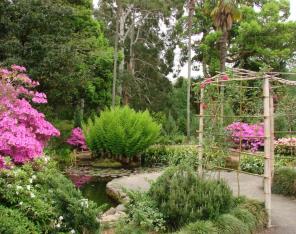 Далее выезд в горную Аджарию.Необычные зрелища позволяют любоваться горным ландшафтом, расположенным на высоте 2500 метров над уровнем моря. По дороге Вы сможете увидеть великолепные горные леса, самую длинную реку Аджарии – Аджарисцкали, также Вы посетите арочный мост в Махунцети. Водопад Mахунцети очарует Вас, своей восхитительной красотой.  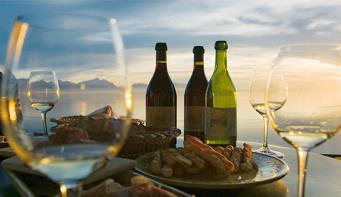 Далее нас ожидает дегустация уникальных аджарских вин в винном погребе в Батуми. Свободный вечер в Батуми. Ночь в отеле.7 день.  Завтрак в отеле. Свободный день. Факультативно предлагаем Экскурсии по Аджарии: 
1. Экскурсия в горную Аджарию на Зеленое озеро – джип тур.
2. Экскурсия в Кутаиси с посещением пещер: Прометей или Сатаплия. 
3. Экскурсия в Трабзон (пересечение границы Турции + шопинг). 
4. Экскурсия в Кутаиси + Каньон «Мартвили». 8 день. Завтрак в отеле. 07:00 Освобождение номеров и трансфер на  ж/д Батуми. Переезд на комфортабельном поезде Батуми-Тбилиси.12:25 Прибытие в Тбилиси и трансфер в аэропорт Тбилиси.Завершение обслуживания. Счастливое возвращение домой.     ЦЕНЫ УКАЗАНЫ ЗА ЧЕЛОВЕКА В НОМЕРЕ ЗА ВЕСЬ ТУР, в USD  
В стоимость тура входит:Трансфер в аэропорт Тбилиси и обратно (под все рейсы только в даты тура)Весь трансфер во время тураВсе указанные в туре экскурсииОбслуживание квалифицированного гидаПроживание в гостиницах 3* по маршруту с «ВВ» питанием Все входные билеты Подъемники в Тбилиси2 Дегустации вин в Кахетии Дегустация Аджарских винОбед во Мцхета + дегустации вина и чачи + мастер класс грузинской кухниПосещение Ботанического СадаЖ/д билеты на поезд Тбилиси-Батуми-Тбилиси В стоимость тура не входит:Авиа перелетКарманные расходы Чаевые гидам и водителям** Увидеть достопримечательности вечернего Батуми: фонтаны и Статую Любви,  возможно только при хороших погодных условиях.!!!ВАЖНО
!!!Так как тур сборный, компания несёт за собой право менять местами экскурсионные дни. При этом содержание программы остается неизменным!
!!!Групповые трансферы в турах включены подарочно, потому не могут быть вычтены со стоимости. 
!!!Групповые трансферы осуществляются только в гарантированные дни заездов: 
в день заезда: с 10:00(утро) до 4:00(утро) следующего дня (например: с 10:00 в пятницу до 04:00 в субботу) 
в день выезда: до 22:30 
Перенос трансфера на другой день оплачивается дополнительно! 

Если гарантированный день заезда ВОСКРЕСЕНЬЕ, и турист прилетает в ночь с субботы на воскресенье, это считается не групповой трансфер, и он должен будет доплатить, как за трансфер, так и за дополнительную ночь в отеле!

НЕПРЕМЕННО МЫ ЖДЁМ ВАС В ГРУЗИИПроживание в Тбилиси и  Батуми При 
DBL размещенииПри 
TWIN размещенииПри 
TRPL размещенииПри SNGL размещенииТбилиси: «Альянс»Батуми: «Элио Инн» 426$
436$399$
544$
Стоимость тура с учетом вылета из Батуми!413$423$389$531$